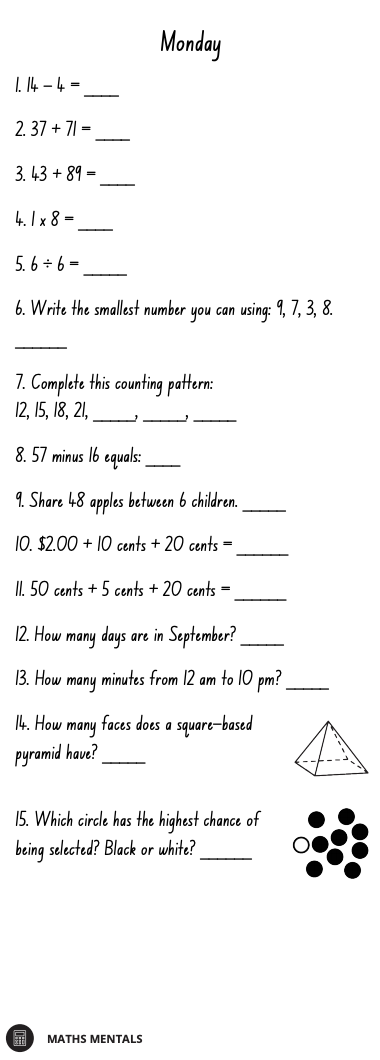 Multiplication SpiralsChoose 5 spirals and use a timer to time yourself.Write your time above each spiral each day and try to beat that time the following day.You should choose the times table you are the least confident with to improve.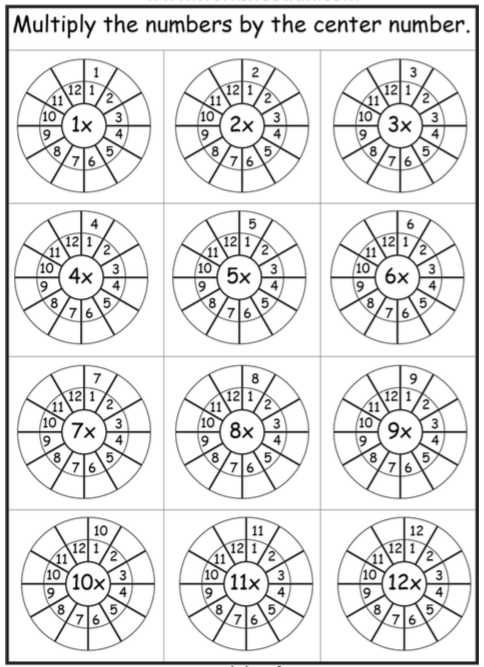 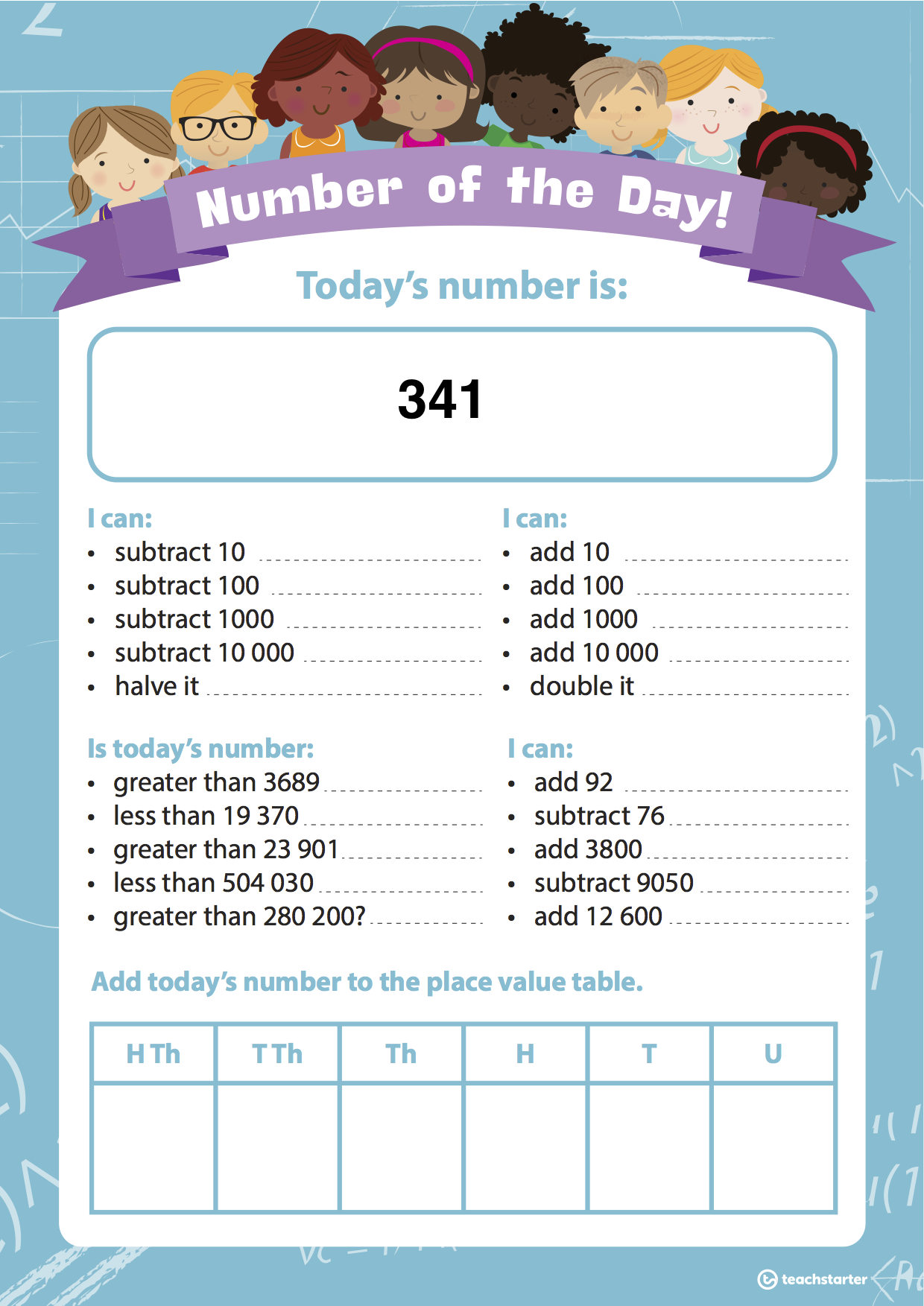 WALT: Follow rules to extend number patterns and predict future terms in the patterns.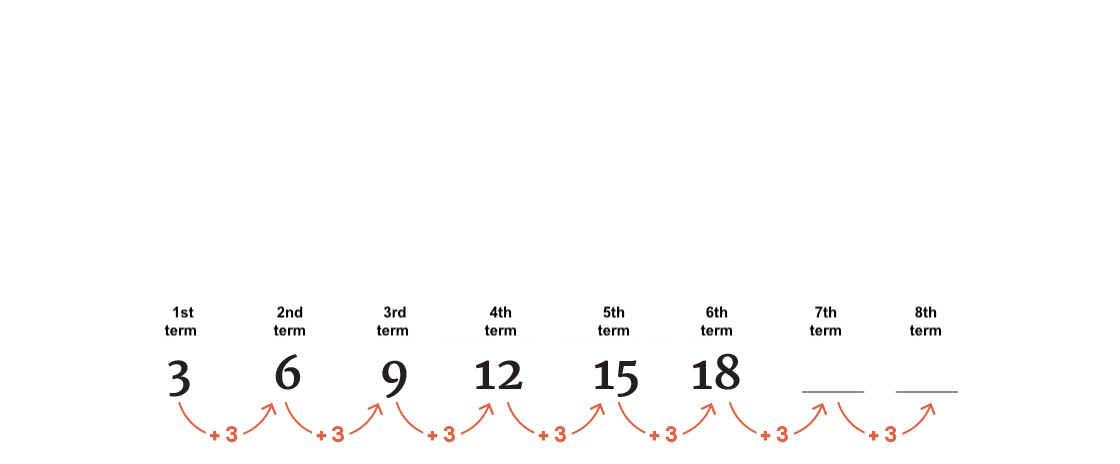 Example:Rule: Add 3             	 The 7th term would be the 6th term plus 3.    18 + 3 = 21The 8th term would be the 7th term plus 3.    21 + 3 = 24Activity 1: Find the rule to extend these patterns and predict the future term.1. 	0, 6, 12, 18, __, __, __,       	What would be the eighth term? ___2. 	30, 40, 50, 60, __, __, __    	What would be the ninth term? ___3. 	24, 28, 32, 36, __, __, __    	What would be the ninth term? ___4. 	16, 21, 26, 31, __, __, __    	What would be the tenth term? ___5. 	44, 48, 52, 56, __, __, __    	What would be the tenth term? ___6. 	36, 33, 30, 27, __, __, __    	What would be the twelfth term? ___7. 	40, 95, 150, 205, __, __, __	What would be the tenth term? ___8. 	123, 148, 173, 198, __, __, __ 	What would be the ninth term? ___9. 	306, 266, 226, 186, __, __, __ 	What would be the eighth term? ___10.  105, 96, 87, 78, __, __, __  	What would be the tenth term? ___Activity 2: Follow the 2-step rules to complete the number patterns.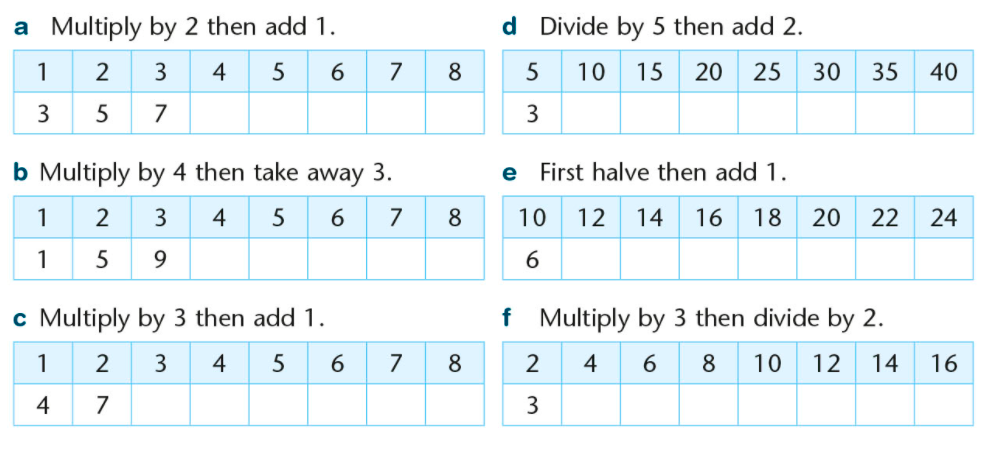 Create your own number pattern that uses a 2-step rule. Have a friend complete the number pattern to the tenth term.